LISTADO DE INSPECTORES ORGÁNICOS REGISTRADOS BAJO EL INSTRUCTIVO DE LA NORMATIVA GENERAL PARA PROMOVER Y REGULAR LA PRODUCCIÓN ORGÁNICA-ECOLÓGICA-BIOLÓGICA EN EL ECUADOR. RESOLUCIÓN No. 099.Formulario RG – OR- 29  LISTADO DE INSPECTORES ORGÁNICOS OFICIALES DE AGROCALIDADFormulario RG – OR- 29  LISTADO DE INSPECTORES ORGÁNICOS OFICIALES DE AGROCALIDADEdición No: 3Formulario RG – OR- 29  LISTADO DE INSPECTORES ORGÁNICOS OFICIALES DE AGROCALIDADFormulario RG – OR- 29  LISTADO DE INSPECTORES ORGÁNICOS OFICIALES DE AGROCALIDADFecha de Aprobación: 10-01-2018PROCESO: INOCUIDAD DE ALIMENTOSSUBPROCESO: GESTIÓN DE ORGÁNICOSSUBPROCESO: GESTIÓN DE ORGÁNICOSFecha de actualización:11/03/2021CÓDIGO POANOMBRESC. C.PROVINCIAFECHA DE REGISTROALCANCESALCANCESALCANCESALCANCESALCANCESALCANCESALCANCESALCANCESALCANCESOBSERVACIONESCÓDIGO POANOMBRESC. C.PROVINCIAFECHA DE REGISTROProducción AgrícolaProcesamientoComercializaciónPecuariaApícolaAcuícolaSilvestreHongos ComestiblesSICOBSERVACIONES0003-4-OFMauricio Zambrano1002679841PLANTA CENTRAL09/11/2016SISISINONONONONOSISuspendido0004-2-OFDiego Ramos0920023199Guayas27/12/2019SINOSINONONONONONO0005-9-OFGiani Dominguez0925080657Santa Elena17/02/2021SINOSINONONONONONO0006-7-OFRubén Moscoso1712219706PLANTA CENTRAL11-03-2021SINOSINONONONONONO0007-5-OFNONONONONONONONONOCódigos disponibles para asignar008-3-OFAna Maldonado0703181404EL ORO26/06/2015SISISINONONONONOSI0009-1-OFHenry Coloma0916819055GUAYAS26/06/2015SISISINONONONONOSI0011-7-OFBilly Zúñiga0802476135ESMERALDAS26/06/2015SINOSINONONONONOSI0012-5-OFJuan Carlos Ayo1712373602ESMERALDAS26/06/2015SINOSINONONONONOSI0013-3-OFJosé Guzmán1205026956LOS RÍOS26/06/2015SINOSINONONONONOSICÓDIGO POANOMBRESC. I.PROVINCIAFECHA DE REGISTROALCANCESALCANCESALCANCESALCANCESALCANCESALCANCESALCANCESALCANCESALCANCESOBSERVACIONESCÓDIGO POANOMBRESC. I.PROVINCIAFECHA DE REGISTROProducción AgrícolaProducción AgrícolaProcesamientoComercializaciónPecuariaApícolaAcuícolaSilvestreHongos ComestiblesSICOBSERVACIONES0014-1-OFGabriel Coba1713425393PICHINCHA26/06/2015SISISISISINOSINONOSI0016-6- OFVíctor Erréis0702807322EL ORO09/11/2016SISINOSINONONONONONO0017-4- OFDiana Rivadeneira1400653257MORONA SANTIAGO26/06/2015SISINONONONONONONONO0018-2- OFRamiro Jaramillo0602281198CHIMBORAZO02/05/2018NONONOSINONONONONONO0020-8-OFVíctor Hugo Quintero0301939039AZUAY09/11/2016NONONOSINONONONONONO0021-6-OFLuis   Ortiz1716480429SANTO DOMINGO DE LOS TSACHILAS08/04/2016SISINOSINONONONONONO0022-4-OFJosé Dávila1721504072NAPO02/05/2018SISINOSINONONONONOSI0023-2-OFNuria Cuaran1002052973IMBABURA09/11/2016SISISISINONONONONOSI0024-0-OFAndrea Vega1103695787LOJA09/11/2016SISISISINONONONONONO0027-3-OFAngie Pazmiño1204226318LOS RÍOS09/11/2016SISINOSINONONONONOSI0029-9-OFFrancisco Carrasco0301715900AZUAY21/11/2017SISINOSISINONONONONO0030-7-OFÁngel Kuffo1307231181GUAYAS10/01/2018SISINOSINONONONONONO0031-5-OFMarcos Molina Olvera1205601600LOS RÍOS19/02/2019SISINONONONONONONOSI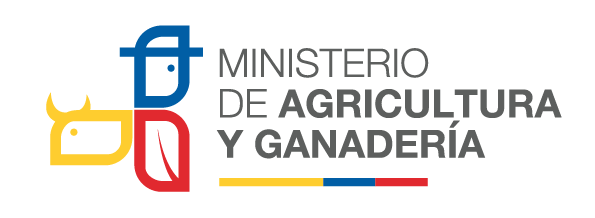 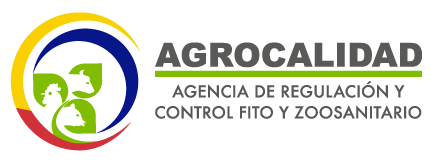 